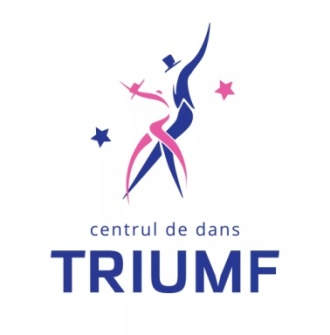 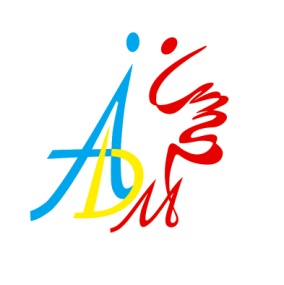 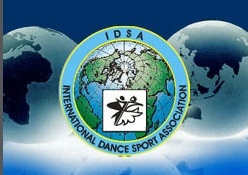 Международная Ассоциация Спортивного ТанцаКомитет по неолимпийским видам спорта Республики МолдоваАссоциация Танца МолдовыТанцевальный Центр «ТРИУМФ» Открытый Международный Танцевальный Фестиваль«Chisinau International Open 2018»IDSA European Championship Adult Standard & LatinIDSA European Championship FormationДата проведения: 8-9 декабря 2018 г.Место проведения: Palatul RepubliciiМолдова, г. Кишинёв, ул. Мария Чиботарь, 16Номинации категории Ансамбли: 1. Фолк (стилизованные, народные танцы)				          2. Современные танцы (уличный стиль, хип-хоп, диско и тд)				          3. Эстрадные				          4. Бальные (стандарт, латина)Возрастные группы Ансамблей: 1. Дети (7 лет и мл)       2. Ювеналы (11 лет и мл)			                    3. Юниоры (12-15 лет)			                    4. Молодёжь+Взрослые (16 лет и ст)Правила: Согласно правил IDSA и ADM.Судьи: Турнир оценивают приглашённые судьи, а также тренеры участвующих пар согласно своей категории. Заявки: Для участия в фестивале принимаются заявки до 5 декабря, включительно on-line https://flymark.dance/Competition Регистрация: Проводится только тренером или представителем клуба (при наличии классификационных книжек или свидетельства о рождении). Подтверждение регистрации иногородних пар заканчивается строго за час до начала каждого отделения. Регистрация пар из Кишинёва и получение номеров 7 декабря (пятница).Благотворительный взнос с участника за программу: Formation – 10 евро с человека за танецДети, Дебют, Школа – 10 евро с человекаНач, Е, Д – 15 евро с человека за программу Open, Сеньоры – 20 евро с человека за программу Чемпионат – 25 евро с человека за программуВход для зрителей: 8 декабря: 1+2+3 отделение - 150 лей	      4 отделение – 150 лей9 декабря: 150 лей за весь день соревнованийМесто за столиком оплачивается дополнительно за каждое отделение: Суббота: 1 отделение – 60лей	   2 отделение – 60 лей	   3 отделение – 60 лей	   4 отделение – 200 лейВоскресенье – 60 лей (каждое отделение)Проживание: Apart Hotel «ZENTRUM» (завтрак включён) single – 65 евроdouble – 75 евроtriple – 85 евроФинансовые условия: Все затраты по организации и проведению фестиваля за счёт благотворительных и спонсорских взносовДоп. информация, бронь столиков и отеля:Бантюк Наталья                 	e-mail: bantiuc.natalia@gmail.com 	тел: +373 69204994Организатор: Танцевальный Центр «Триумф»Бантюк Надежда 		e-mail: bantiuc@gmail.com 		тел: +373 69312311До встречи на турнире!!!№КАТЕГОРИИСуббота 8 декабряСуббота 8 декабряСуббота 8 декабряСуббота 8 декабряВоскресенье 9 декабряВоскресенье 9 декабряВоскресенье 9 декабря№КАТЕГОРИИ10:0013:0015:0019:0010:0013:3017:001IDSA European Championship Formation X2IDSA European Championship Adult St\LaST\ LA3Взрослые (19 и ст)ST\ LA4Молодёжь (16-18 лет)STLA5Сеньоры (35 лет и ст)LAST6Юниоры 1 OPEN (12-13 лет)STLA7Юниоры 2 OPEN (14-15 лет)STLA8Юниоры 1 Д (12-13 лет)W T V QCH S R J9Юниоры 2 Д (14-15 лет)W T V QCH S R J10Юниоры 1+2 Е (12-15 лет)CH S JW T  Q11Юниоры 1+2 Нач (12-15 лет)W Q CH J12Ювеналы 1+2 OPEN (11 лет и мл)LAST13Ювеналы 1+2 Д (9-11 лет)CH S R JW T V Q14Ювеналы 1 Е (9 лет и мл)CH S JW T  Q15Ювеналы 2 Е (10-11 лет)CH S JW T  Q16Ювеналы 1 Нач (9 лет и мл)W Q CH J17Ювеналы 2 Нач (10-11 лет)W Q CH J18Дети Нач (7 лет и мл)W Q CH J19Дети 1 Соло (5 лет и мл)Di20Дети 2 Соло (7 лет и мл)Di21Дети 1 (5 лет и мл)Di Pl22Дети 2 (7 лет и мл)Di Pl23Ювеналы 1 (9 лет и мл)Di Pl24Дети 1 Дебют (5 лет и мл) W CH25Дети 2 Дебют (7 лет и мл)W CH26Ювеналы 1 Дебют (9 лет и мл)W CH27Ювеналы 2 Дебют (10-11 лет)W CH28Дети 1 Дебют Соло (5 лет и мл)W CH29Дети 2 Дебют Соло (7 лет и мл)W CH30Ювеналы 1 Дебют Соло (9 лет и мл)W CH31Ювеналы 2 Дебют Соло (10-11 лет)W CH32Ювеналы 1 Медалисты (9 лет и мл)W Q CH J33Ювеналы 2 Медалисты (10-11 лет)W Q CH J34Юниоры 1+2 Медалисты (12-15 лет)W Q CH J35Дети Школа (7 лет и мл)W CH J36Ювеналы 1 Школа (9 лет и мл)W CH J37Ювеналы 2 Школа (10-11 лет)W CH J38Юниоры 1+2 Школа (12-15 лет)W CH J39Дети Школа Соло (7 лет и мл)W CH J40Ювеналы 1 Школа Соло (9 лет и мл)W CH J41Ювеналы 2 Школа Соло (10-11 лет)W CH J42Юниоры 1+2 Школа Соло (12-15 лет)W CH J43Ювеналы 1+2 Нач Соло (11 лет и мл)W Q CH J44Ювеналы 1+2 Е Соло СТ\ЛА (11 лет и мл)3СТ\3ЛА45Ювеналы 1+2 Д Соло ЛА (11 лет и мл)CH S R J46Юниоры 1+2 Е Соло СТ\ЛА (12-15 лет)3СТ\3ЛА47Юниоры 1+2 Д Соло ЛА (12-15 лет)CH S R J